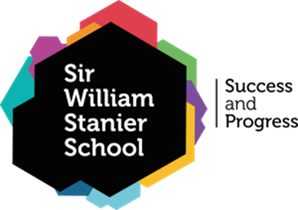 Sir William Stanier SchoolSchool information
Sir William Stanier; a school at the heart of its community, built and equipped for learning in the 21st century.  An exciting and stimulating place of learning with innovative practice, high standards and traditional values.  In September 2013, we became part of the Heath Family (North West) working as an Academy in partnership with outstanding schools that share a deep commitment to achievement and learning.  We are an inclusive school and believe all of our students can achieve success in life. We see it as our responsibility, working in partnership with our families, primary schools, and post 16 partners, to provide the opportunities and environment that will nurture a love of learning.

We embrace change and challenge and aim to develop students that do the same. 

We have an exciting curriculum and an extensive extra-curricular programme designed to maximise participation.  You will join a school with an excellent, dynamic and inspirational leadership team who are relentless in their pursuit of improvement and progress. Accommodation The school was newly built in September 2009 and offers state-of-the-art facilities. All classrooms have interactive whiteboards and each faculty has its own set of laptops for pupil use. All teaching staff are provided with their own computer and lap-top.The Science Faculty commands spacious accommodation and facilities occupying the entire teaching space of the 2nd floor, with 8 large labs, including purpose-built chemistry labs equipped with fume cupboards, a large multi-Science prep-room, its own staff workroom and a roof-top ecological zone.Science FacultyIf you are passionate about teaching Science,  and you are committed to being an outstanding practitioner then this is an ideal opportunity to bring future thinking to a school, help to shape a forward thinking, dynamic and innovative faculty, and develop yourself and your subject at the leading edge of curriculum design. Staffing Sir William Stanier School provides a very supportive environment.  Relationships between colleagues are excellent and great care has been made to ensure that all staff, whether NQTs or more experienced colleagues, are fully supported both on a day to day basis and with long-term professional development.Curriculum Our curriculum has been designed to offer challenge, and is completely bespoke, to match the needs of all of our students. We study a two year key stage three and a three year key stage four and follow the AQA syllabus. We recently have doubled the number of students studying triple Science and currently have two classes in year 9 studying triple Science; all other students study the trilogy qualification.Extra-Curricular Work The faculty provides a variety of extra-curricular opportunities, such as Science club at key stage three and master classes at Key stage 4. We have also celebrated National Science Week regularly through visits from outside speakers and demonstrators.  We are keen to extend the provision in Science both to compliment and extend the national curriculum and are looking for individuals to join and lead teams who value the additional experiences that can be offered to students to widen their understanding of the application of Science in the ‘real world’ and excite them about a future career in Science.SafeguardingWe are committed to the protection and safety of students and require colleagues who put the personal safety of students at the forefront of planning and delivery of outstanding Science lessons, both in a practical sense and on a social and emotional level.